КУРС ЗА УПОЗНАВАЊЕ PLM СОФТВЕРА ЗА УЧЕНИКЕ ПРВЕ КРАГУЈЕВАЧКЕ ГИМНАЗИЈЕКУРС 3D МОДЕЛИРАЊА ЗА ГИМНАЗИЈАЛЦЕCAD Лабораторија Факултета инжењерских наука Универзитета у Крагујевцу организује курс за упознавање са PLM софтверима за ученике Прве крагујевачке гимназије. Курс је намењен првенствено ученицима завршних година. За циљну групу су изабрани гимназијалци, зато што њихови наставни планови не обезбеђују никакве садржаје из ове области.Циљ курса је да упозна полазнике са атрактивним могућностима PLM софтвера (Dassault Systems – CATIA, Autodesk – Inventor, Siemens – NX). Познавање ових софтвера даће полазницима бројне предности у креирању и управљању својом каријером. Послови за које се оспособљавају млади кроз овакве курсеве су повезани са креативношћу и коришћењем рачунара. Стечена знања су универзална, могу се примењивати у различитим областима и без географских ограничења.Одржва се на Факултету инжењерских наука Универзитета у Крагујевцу, недељом од 10 часова у рачунарској учионици.Почетак курса: 14. 04. 2024. године. Трајање курса (2.-4. недеље) дефинише се накнадно зависно од ефикасности оспособљавања полазника.Курс је бесплатан за полазнике. Број полазника је ограничен на 40. Сваки полазник ће имати на располагању свој рачунар.Предавања ће држати експерти са практичним искуством у коришћењу PLM софтвера и млађи сарадници који ће успоставити добару комуникацију са полазницима.  У извођењу курса биће коришћене савремене едукационе методе. Курс ће бити прилагођен полазницима. Полазници курса ће имати обезбеђено освежење за време извођења курса.Оквирни садржај курса ће бити: Основне карактеристике, предности и могућности PLM (CAD, CAM, CAE, …) софтвера, моделирање делова са актуелним примерима, примена PLM софтвера у различитим областима, самостални рад полазника на једноставним примерима.За полазнике који буду савесно похађали курс, Факултет ће обезбедити Сертификат о успешно завршеном курсу.За полазнике који буду уписали Факултет инжењерских наука биће вреднован успешно завршен курс кроз признавање одређеног броја поена за сродне предмете који се слушају на Факултету.Пријављивање заинтересованих код проф. др Ненада Марјановића (nesam@kg.ac.rs).У пријави је потребно навести само име и презиме ученика,  одељење и e-mail.У случају већег интересовања курс ће бити поново организован.Факултет инжењерских наука Универзитета у КрагујевцуCAD Лабораторија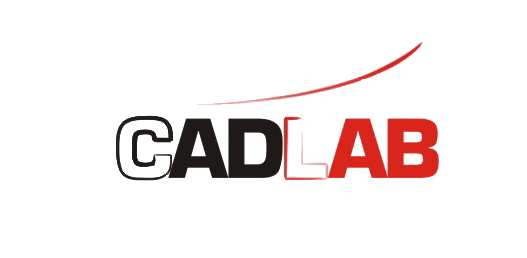 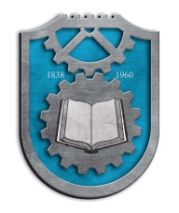 